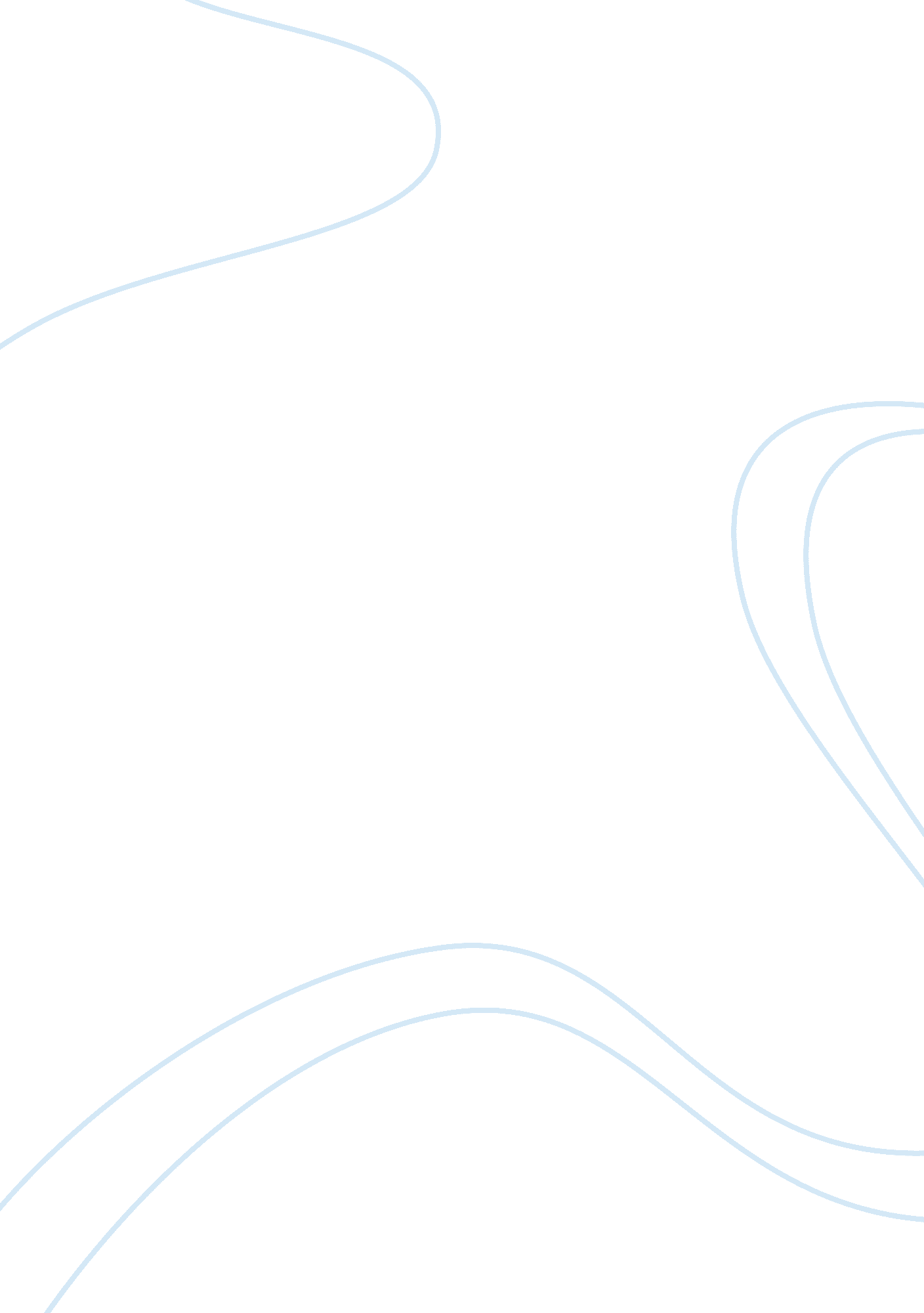 Goku vs superman essay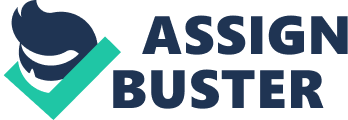 Adjourns Ambivalence Battles Superman Vs. Kook The Definitive Essay Well, here it is folks, the big one. This is the most heated debate in all of the Battle Forums all over the net. You’ve got The Outskirts Battle Dome, Convince, Comic Book Universe Battles, Anima Eden, Killer-Movie Forums, and many, many others. Now, it’s our turn. It’s Ambience’s turn to show the Battles community that we are, in fact, the most diverse, unbiased Battle Community on the net. How are we going to do it? By having the biggest, most problem riddled battle debate ever on our site. However, the only way to gain respect about this is for each person to use common sense, accept defeat if need be, by not trolling, and by not starting unnecessary flame wars about this debate. Feats should be sourced, comments should make sense, and you should never, ever comment this debate with the simple one liners we treat other battles like, because that is a big part of what causes these flame wars. Alright, I’ve said my piece, now it’s time for the debate to begin. Alright. His is how the essay will work; I’ll write articles for each of the categories for Intelligence, Strength, Speed, Durability, Energy Projection, Fighting Skills, Special Abilities and miscellaneous things, and finally a conclusion. I will be analyzing Dragonfly and Superman feats and also measuring different scenarios by the Power Level of different Dragonfly characters, while also accepting an BBC Logic, ( I. E Character A with a PL of X destroyed Y and Character Bi’s Power Level is far in excess of character A) and my reasoning for this is that there is truly no unique skill set to different characters, only Ski Power Levels. Intelligence Superman’s intelligence is far beyond that of any normal man. In one instance, he was able to instantly pick up an ancient language and understand it. L] While Kook, on the other hand, is quite literally as gullible and dumb as a rock. While holding Radiate, Kook actually let him go because he believed what Radiate was telling him. [2] This demonstrates his gullibility, and how he can be easily tricked. While fighting Kid Buy, Kook considered that it actually was Mr.. Satin’s Ski that was bringing him to his knees. 3] This demonstrates the idiocy of Kook. Superman, while playing a game of chess was able to beat a chess computer that could think of “ a million moves at once” Superman was able to defeat this computer by “ thinking faster”, in a game of speed Hess[4] This demonstrates the intelligence of Superman’s ability to think extremely quickly. It would be quite fair to say that Superman could think of a million moves at once, in battle, giving him a Midnight type ability, but in all probability even greater than that. It should be noted, though, that while being an idiot, many consider Kook to be a fighting genius. [5]While later, I will be using Power Levels and such, no matter how high of a Power Level one has in Dragonfly, it never seems to make their brain super, so I’ve left them out for this category. Even still, while being a fighting genius, Superman beating a game of speed-chess while thinking more than a million moves a second, the pieces moving so fast all you see is a blur, Superman clearly has the edge for intelligence. EDGE: superman. Strength Alright. Here’s where we get into something I like to call “ DB Math” where we start really talking about strength comparisons and Power levels. The last time Gook’s Power Level was really measured was in SSI in the Frieze Saga. It was said to be 150, 000, 000, making his base at that point about 3, 000, 000. That’s if you believe the SSI Base EX. SSP Base woo SASS Base XI Which I will be using for all of my calculations. Now I could talk all day about how All- Star Superman lifted 200 Quintillion tons,[6] But I’m not going to. Because I don’t need to. Superman has moved the moon to earth and back, [7] which weighs about 81 Billion tons,[8] can shatter planets with his hands,[9] can relatively easily hurl a planet long distances,[10] could move “ A galaxy’s worth of planets”(but let’s Just say 12) across the universe, relatively easily[11] et cetera. I could go on, for a really, really long time, but I don’t really need to. Now for Gook’s strength. A few volumes after the Frieze Saga, Kook is training with King Aka yet again. Now, Kook couldn’t lift 10 tons without turning SSI . [12] Now I know some of you out there might be saying “ Oh but! “ King Saki’s planets gravity is XIX that of Alright then, let’s Just say that they weren’t compensating for the XIX gravity in their statements. We’ll make Gook’s strength 100 tons before SSI . Hell, Just to give a buffer, let’s say 150 tons. We know that Gook’s base was over 3, 000, 000 in this instance, since it is about 7-8 volumes ahead of the Frieze Saga. Mind you, there are only about 6 more volumes after this instance before the Dragonfly Magna is over, because there is only 42 volumes. Let’s say Gook’s base then was 5, 000, 000 (it could’ve been higher or lower, I’m not really sure, nobody is) at the time. Now it’s time for the DB Math. Base PL = 1 50 Tons. SSI PL = 7500 Tons SSP PL = 1 5, 000 Tons SASS PL = 60, 000 Tons Now let’s look at Superman’s strength. We know the moon weighs 81 billion tons. Let’s take a look at it all; Superman moving the moon; 81, 000, 000, 000 Tons(81 Billion tons) Superman hurling a planet(Let’s say that planets = Size of earth); sextillion Tons) Moving twelve planets; sextillion Tons) Now some of you might be saying, “ Well, SASS Gook’s PL could be up 2 trillions!!! (Which is extremely doubtful) Alright, let’s calculate his strength of lifting at a PL of Divide it by then multiply it by 150. That leaves you with 60, 000, 000 Tons. Compare that to Superman’s weakest strength feat that I’ve mentioned here, and you get; Superman (Weakest) 81 Tons Guy PL = Tons. Superman (Strongest) (Compared to strongest feat shown here) That’s how low it is in comparison; 7. 5930144267274107820804859529233+ 16 That’s virtually equivalent to; . 00000000000000075% the strength of Superman as shown. It is fair to say, Kook is literally as weak as an ant compared to Superman in the strength department. It’s perfectly clear who wins the strength Category. EDGE: superman by FAR. Speed Let’s start out with Instant Transmission. It’s Just that. It’s instant. [14] All lifeworks have Kill 5]. Superman has Ski, And Kook can theoretically lock on to that Ski. Which meaner Kook can use IT in a fight against Superman, though it may take him precious moments to lock on to his Ski that he doesn’t have. However, even though IT is instant, his punches and kicks are not. If he IT’d behind superman Just his heartbeat and presence is enough to alert Superman with his Super reflexes and speed to move out of the way. [16] This was also pointed out to me by an acquaintance of mine about IT(Edited for relevance); “ It’s(let) an utterly useless move in this debate. He’s only used it twice in his career against someone. Cell, who was standing still and Buy who was distracted by attacking Johan. Both times were relatively short range. ” -Erect Other than that, Gook’s speed is not instant. If Radiate is 0. XX the speed of light at 1200[17], then Gook’s speed at the PL of 3, 000, 000 would be about 1 , XX The Speed Of Light. At it would be 87, gaslight speed. At (the power of what would be Frieze saga SASS PL #) it would be about 700, slight. However, some inconsistencies should be noted. Light would travel in 3. Seconds (AKA Snake Way), while at a PL of over 9000, it took Kook over 24 Hours to travel which would make him significantly slower than light, while at 1200 Radiate was possibly 0. XX Light Speed. You say, “ Oh but! ” “ Let’s see you calculate that out with a PL of Airtight, let’s do it. XP 1200 X 0. 7 = ought. Now for Superman’s speed feats. Superman has not only crossed to other galaxies in an instant,[18] but also to other universes. [19] First, let’s Just see how long it would take to reach another galaxy. The Andromeda galaxy is 2. Million light-years away from us. Another universe is god knows how far away. What do we say? Well, hundreds of thousands have been mapped out. But how about this. He has to cross 50 galaxies in order to reach this other universe. Let’s Just start with Andromeda. 2. 2 Million lighteners X = (13. 2 Quintillion miles) Traveling there in one second (Which Superman did an excess of) would be 70, 967, 741 , 935 Slight. This trumps Gook’s actual speed (Aside from IT). So, compared, it would be Guy PL 1 , 935 ought Gosh, even with only using a fraction of Superman’s speed, and overflowing Gook’s Power Level, you’re still about XX too short. (70. Billion times the speed of light, and Superman even traveled to another universe, and this is only traveling to one other galaxy from here, not multiples like he did) You may be one out there saying “ Well, he can travel long distances, but can he fight at that speed?? ” The answer would be yes. Multiple times in battle, we see Superman using time travel as a valuable tactic to escape, and sometimes to utterly defeat his opponents, and not only traveling a few moments back or forward in time, but sometimes hundreds, thousands, and even tens of thousands of This household be noted as a great tactic Superman can use in battle. While IT is a valuable teleporting technique, it is rarely used in battle. It is instant, and it does make his IT speed literally instant, his actual speed would be far lower than Superman’s speed, and if you compare Speed(Superman) Vs. Speed(Kook) and Time-Travel during battle IT, Time-Travel is a much more useful technique. So Superman wins this category because of his superior speed and superior speed- related techniques. Durability Well, first let’s look at Gook’s durability. During the Cell Saga, Kook was killed by a blast from Cell that would destroy earth. 2] (You could even stretch to say it would destroy the solar system, since Cell stated he could destroy the solar system previous to that moment. )[23] However, it’s likely that he survived many blasts that would’ve destroyed the moon, and much more. [24] Like I said earlier, Superman is able to shatter planets with his punches,[9] So it’s logical that Kook would fall to Superman because Kook died from an attack that would destroy the planet, and Superman could destroy the planet with his hands, and much more. While Superman’s durability is extremely high, able to withstand the core of the sun, thou his costume getting singed,[25] able to withstand “ a barrage of quasars”[26] (1 Quasar = 1 Trillion Suns, while the strongest of these shines at 1. 5 Quadrillion suns[A], I thought I’d be nice and Just use 1 Trillion for all my calculations)(While it should also be noted that Broil died at the surface of the sun) able to enter into a white dwarf star with absolutely no problems with the heat,[C] able to withstand a punch with “ The magnetic repulsion flow of 100 galaxies”[27] among other things. With so many durability feats, Superman would have to take this category fairly easily. EDGE: Superman, by far. Energy Projection Alright. Let’s start this category out with Kook. This, I would have to say, is Gook’s strongest area. At a PL of only about 150, Master Ross’ destroyed the moon. At a power level of about 1 5, 000, Vegetate destroyed a planet. Obviously, with Gook’s much higher power level, he could destroy much more. It got me to thinking(This ties back in to Superman’s durability) Can Kook dish out a blast that could destroy Superman? Well, let’s look at it this way. Superman was hit by a “ barrage of Quasars” that were condensed down into smaller beams, and Just shrugged the blasts. [26] Well, can Kook even produce the energy of one quasar? Let’s find out. 1 Quasar = suns. The moon could be destroyed at 150. The earth, at 15, 000. Let’s calculate it out. Power Level/1 the number of moons that can be destroyed with that specific Power Level. Divide that by 72, 000, 000, and that = how many suns you can destroy (Because the sun is the size of the moon. ) With a Power level of let’s say, 1 Quintillion. 1 50 (Number of Moons which can be destroyed) 92592592. (Number of suns which can be destroyed) Wow. That’s impressive, right? I’d say so. But 9, 259, 259 suns is very short of 1, 000, 000, 000, 000 suns, and realistically, Gook’s PL would be much much lower than his this, the average is considered to between 450, 000, 000 and 1 while I’ve heard one crazy that said it would be up to the trillions. So… 9, 259, 259 1 Quasar equivalent. Not to mention, it was not 1 quasar Superman was hit with, it was a BARRAGE of them. We could do the same calculation with relevance to earth and the sun at a PL of 1 5, 000, but we come up with, virtually, the same conclusion. This proves that Kook would never have enough power to even harm Superman. Now, back on the topic of energy projection. Superman has reignited a sun with his heat vision[B], Superman’s heat vision is known to be hotter than the core of the sun, 28] Superman has also been seen turning an asteroid into ash from hundreds of thousands of miles away,[29]cut the earth in half with his heat vision[30] among other things, however, I believe that in pure destructive force, Gook’s energy projection is superior to that of Superman. EDGE: Long range: Superman Short Range: Kook Destructive Power: Kook Fighting Skills Though Superman has trained with some of the world’s most skilled fighters, Kook is all about training. His fighting skills need no explanation, really, it is clear that Kook has far more pure skill than Superman. EDGE: Guy Special Abilities and Miss. Now, there are some abilities and things that I didn’t incorporate into my argument; Those things are all combined together here, for the special abilities category. Superman has; The ability to control metal,[31] the ability to punch things and make them turn into microscopic dust, from his pure strength,[32] the ability to hurl the sun somewhere else with his super-breath,[33] the ability to squeeze gold into molten gold,[34] the ability to break force fields that can mend the fabric of reality,[35] ability to lock people in the Phantom Zone,[D] among many more special abilities. Now, Gook’s got some stuff like the Genii Dam, and the Kate-Ken, and some other tricks, but it’s nothing compared to all of the special abilities Superman has. Closing Statements Now, while Dragonfly characters have the power to destroy Solar Systems, moons, and planets is powerful, it pales in comparison to Superman’s raw power. Superman is proven to be far more durable than any Dragonfly character, while also having the Strength, Speed, Energy Projection, and special abilities to kill Kook. It is very likely that one or possibly two punches from Superman would be the end of Kook, cause of Superman’s raw strength, IMMENSE strength that Dragonfly characters have never known, while it should be noted that while Dragonfly characters die in the sun, Superman’s costume doesn’t even get singed, and Superman’s heat vision is hotter than the core of a sun. While Kook died from a planet-busting attack in the Cell Saga, Superman was hardly knocked his feet by one that actually included red- sun radiation. I think it should now be clear to all that Pre-Crisis Krypton’s are simply, Just too much for Dragonfly characters. I hope this article shed some light on the subject. 